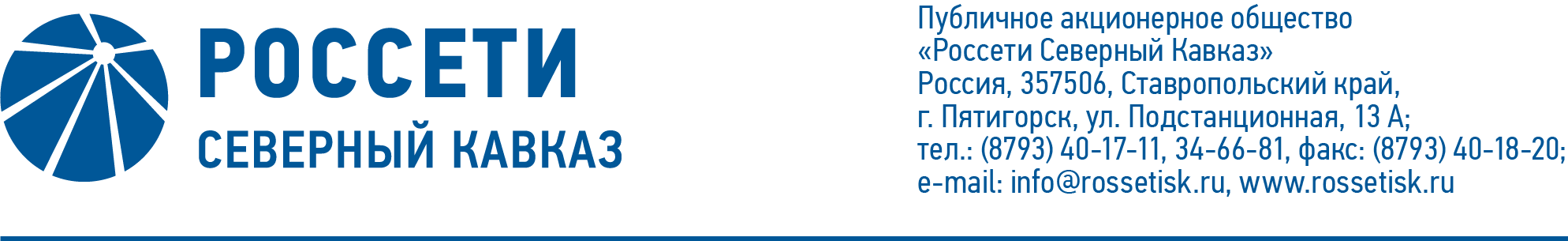 ПРОТОКОЛ № 534заседания Совета директоров ПАО «Россети Северный Кавказ»Место подведения итогов голосования: Ставропольский край, 
г. Пятигорск, ул. Подстанционная, д. 13а.Дата проведения: 29 мая 2023 года.Форма проведения: опросным путем (заочное голосование).Дата подведения итогов голосования: 29 мая 2023 года, 23:00.Дата составления протокола: 31 мая 2023 года.Всего членов Совета директоров ПАО «Россети Северный Кавказ» - 11 человек.В заочном голосовании приняли участие (получены опросные листы) члены Совета директоров:Гончаров Юрий ВладимировичКраинский Даниил ВладимировичЛевченко Роман АлексеевичМайоров Андрей ВладимировичМольский Алексей ВалерьевичПарамонова Наталья ВладимировнаПолинов Алексей АлександровичСасин Николай ИвановичКворум имеется.Повестка дня:Об утверждении сметы расходов ПАО «Россети Северный Кавказ» на 2 квартал 2023 года.  О рассмотрении отчета о состоянии надежности (по показателям надежности, в том числе индикативных) в 2022 году.О рассмотрении отчета об организации, функционировании и эффективности системы внутреннего контроля и системы управления рисками 
ПАО «Россети Северный Кавказ» за 2022 год.О рассмотрении отчета о кредитной политике ПАО «Россети Северный Кавказ» по итогам 1 квартала 2023 года.О рассмотрении отчета единоличного исполнительного органа Общества об обеспечении страховой защиты за 2022 год.Итоги голосования и решения, принятые по вопросам повестки дня:Вопрос № 1. Об утверждении сметы расходов ПАО «Россети Северный Кавказ» на 2 квартал 2023 года.РЕШЕНИЕ:1.	Утвердить смету расходов Общества на 2 квартал 2023 года в соответствии с приложением № 1 к настоящему решению Совета директоров Общества.		2.	Отметить нарушение сроков утверждения бизнес-плана                                    ПАО «Россети Северного Кавказа» на 2023-2027 годы, предусмотренных Регламентом бизнес-планирования Общества (протокол Совета директоров от 13.12.2021 № 418).		3.	Поручить Единоличному исполнительному органу Общества обеспечить вынесение на рассмотрение Совета директоров Общества бизнес-плана ПАО «Россети Северного Кавказа» 2023-2027 годы в срок не позднее 31.05.2023.Голосовали «ЗА»: Гончаров Ю.В., Краинский Д.В., Левченко Р.А.,                        Майоров А.В., Мольский А.В., Парамонова Н.В., Полинов А.А., Сасин Н.И. «ПРОТИВ»: нет. «ВОЗДЕРЖАЛСЯ»: нет.Решение принято.Вопрос № 2. О рассмотрении отчета о состоянии надежности (по показателям надежности, в том числе индикативных) в 2022 году.РЕШЕНИЕ:Принять к сведению отчет Генерального директора ПАО «Россети Северный Кавказ» «О состоянии надежности (по показателям надежности, в том числе индикативных) в 2022 году» в соответствии с приложением № 2 к настоящему решению Совета директоров Общества.Голосовали «ЗА»: Гончаров Ю.В., Краинский Д.В., Левченко Р.А.,                        Майоров А.В., Мольский А.В., Парамонова Н.В., Полинов А.А., Сасин Н.И. «ПРОТИВ»: нет. «ВОЗДЕРЖАЛСЯ»: нет.Решение принято.Вопрос № 3. О рассмотрении отчета об организации, функционировании и эффективности системы внутреннего контроля и системы управления рисками 
ПАО «Россети Северный Кавказ» за 2022 год.РЕШЕНИЕ:Принять к сведению отчет об организации, функционировании и эффективности системы внутреннего контроля и системы управления рисками 
ПАО «Россети Северный Кавказ» за 2022 год в соответствии с приложением                     № 3 к настоящему решению Совета директоров Общества. Отметить несоблюдение показателей предпочтительного риска (риск-аппетита) по итогам 2022 года в соответствии с приложением № 4 к настоящему решению Совета директоров Общества и необходимость реализации менеджментом мероприятий, направленных на достижение всех показателей предпочтительного риска (риск-аппетита) Общества в будущих периодах.Голосовали «ЗА»: Гончаров Ю.В., Краинский Д.В., Левченко Р.А.,                        Майоров А.В., Мольский А.В., Парамонова Н.В., Полинов А.А., Сасин Н.И. «ПРОТИВ»: нет. «ВОЗДЕРЖАЛСЯ»: нет.Решение принято.Вопрос № 4. О рассмотрении отчета о кредитной политике ПАО «Россети Северный Кавказ» по итогам 1 квартала 2023 года.РЕШЕНИЕ:Принять к сведению отчет о кредитной политике ПАО «Россети Северный Кавказ» по итогам 1 квартала 2023 года согласно приложению № 5 к настоящему решению Совета директоров Общества.Голосовали «ЗА»: Гончаров Ю.В., Краинский Д.В., Левченко Р.А.,                        Майоров А.В., Мольский А.В., Парамонова Н.В., Полинов А.А., Сасин Н.И. «ПРОТИВ»: нет. «ВОЗДЕРЖАЛСЯ»: нет.Решение принято.Вопрос № 5. О рассмотрении отчета единоличного исполнительного органа Общества об обеспечении страховой защиты за 2022 год.РЕШЕНИЕ:1. Принять к сведению отчет единоличного исполнительного органа об обеспечении страховой защиты за 2022 год согласно приложению № 6 к настоящему решению Совета директоров Общества.2. Отметить нарушение требования Положения об обеспечении страховой защиты Общества, утвержденного решением Совета директоров Общества (протокол от 25.04.2022 № 496), в части срока вынесения вопроса на рассмотрение Совета директоров Общества.3. Поручить Единоличному исполнительному органу Общества исключить случаи нарушения Положения об обеспечении страховой защиты Общества.Голосовали «ЗА»: Гончаров Ю.В., Краинский Д.В., Левченко Р.А.,                        Майоров А.В., Мольский А.В., Парамонова Н.В., Полинов А.А., Сасин Н.И. «ПРОТИВ»: нет. «ВОЗДЕРЖАЛСЯ»: нет.Решение принято.Председатель Совета директоров		        А.В. МольскийКорпоративный секретарь 	        М.Х. КумуковаПриложения: 1. Смета расходов Общества на 2 квартал 2023 года.2.Отчет Генерального директора ПАО «Россети Северный Кавказ» «О состоянии надежности (по показателям надежности, в том числе индикативных) в 2022 году».3.Отчет об организации, функционировании и эффективности системы внутреннего контроля и системы управления рисками ПАО «Россети Северный Кавказ» за 2022 год.4.Показатели предпочтительного риска (риск-аппетита) по итогам 2022 года.5.Отчет о кредитной политике ПАО «Россети Северный Кавказ» по итогам 1 квартала 2023 года.6.Отчет единоличного исполнительного органа об обеспечении страховой защиты за 2022 год.